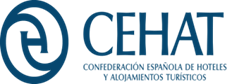 Expediente F210003EEANEXO IIPROPUESTA ECONÓMICAD/Dª……., con D.N.I.……., en calidad de……….. de la entidad………………., con CIF ……………y con domicilio en………… y teléfono……….Manifiesta que, conforme con todos los requisitos y condiciones que se exigen para proceder a la adjudicación y cumplimiento del contrato para participar en el proceso para la contratación de los servicios de Promoción, Difusión, Divulgación y Publicidad de las acciones formativas incluidas en el plan de formación del Expediente F210003EE, de conformidad con lo establecido en la licitación y en la representación que ostenta. Se compromete a asumir el cumplimiento de dicho contrato por el precio detallado que proponga, el cual no podrá ser objeto de revisión.Asimismo, manifiesta que, en caso de resultar adjudicatario para la prestación de los servicios solicitados de dichas acciones formativas, se compromete a la formalización del contrato y se hace responsable de que exista toda la dotación necesaria, ajustándose a la normativa que las regula para que se desarrolle adecuadamente, así como las consecuencias que se deduzcan para la Confederación Española de Hoteles y Aloj. Turísticos (CEHAT), o para terceros, de las omisiones, errores, métodos inadecuados o conclusiones incorrectas en la ejecución del contrato.Expediente: F210003EE-ERTES I PlazoImporte base (número): //……..….€// (letra): //Importe IVA: //(número): //……..….€// (letra): //Importe total: //(número): //……..….€// (letra): //Todo ello de acuerdo con lo establecido en el documento que sirve de base a la licitación, cuyo contenido declara conocer y acepta plenamente.En…………, a ……. de ……………. de .........Firmado: